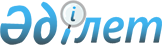 О внесении изменения в решение районного маслихата от 28 марта 2011 года N 31/3 "О предоставлении подъемного пособия и социальной поддержки для приобретения жилья специалистам здравоохранения, образования, социального обеспечения, культуры и спорта, прибывшим для работы и проживания в сельские населенные пункты Мамлютского района в 2011 году"
					
			Утративший силу
			
			
		
					Решение маслихата Мамлютского района Северо-Казахстанской области от 2 августа 2011 года N 34/9. Зарегистрировано Департаментом юстиции Северо-Казахстанской области 23 августа 2011 года N 13-10-141. Утратило силу - в связи с истечением срока действия (письмо маслихата Мамлютского района Северо-Казахстанской области от 11 июня 2012 года N 82)

      Сноска. Утратило силу - в связи с истечением срока действия (письмо маслихата Мамлютского района Северо-Казахстанской области от 11.06.2012 N 82)      В соответствии со статьей 21 Закона Республики Казахстан от 24 марта 1998 года № 213 «О нормативных правовых актах», постановления Правительства Республики Казахстан от 1 июля 2011 года № 753 «О внесении изменения в постановление Правительства Республики Казахстан от 18 февраля 2009 года № 183 «Об утверждении размеров и Правил предоставления мер социальной поддержки специалистам здравоохранения, образования, социального обеспечения, культуры и спорта, прибывшим для работы и проживания в сельские населенные пункты», районный маслихат РЕШИЛ:



      1. Внести в решение Мамлютского районного маслихата от 28 марта 2011 года № 31/3 «О предоставлении подъемного пособия и социальной поддержки для приобретения жилья специалистам здравоохранения, образования, социального обеспечения, культуры и спорта, прибывшим для работы и проживания в сельские населенные пункты Мамлютского района в 2011 году» (зарегистрировано в Реестре государственной регистрации нормативных правовых актов за № 13-10-133 от 22 апреля 2011 года, опубликовано 29 апреля 2011 года в газете «Солтүстік жұлдызы» № 19, «Знамя труда» № 20) следующее изменение:

      пункт 2 изложить в следующей редакции:

      «2. Предоставить специалистам здравоохранения, образования, социального обеспечения, культуры и спорта, прибывшим для работы и проживания в сельские населенные пункты Мамлютского района в 2011 году социальную поддержку для приобретения жилья в виде бюджетного кредита в сумме заявленной специалистом, но не превышающей одну тысячу пятисоткратный размер месячного расчетного показателя на момент подачи заявления».



      2. Настоящее решение вводится в действие по истечении десяти календарных дней после его первого официального опубликования.      Председатель сессии                        Секретарь

      районного маслихата                        районного маслихата

      Н. Знайко                                  А. Кошанов      СОГЛАСОВАНО:

      Начальник

      Государственного учреждения

      «Отдел сельского хозяйства и

      ветеринарии Мамлютского района

      Северо-Казахстанской области»

      «2» августа 2011 года                      И. Насыров      Начальник

      Государственного учреждения

      «Отдел экономики и финансов

      Мамлютского района

      Северо-Казахстанской области»

      «2» августа 2011 года                      Р. Габбасов
					© 2012. РГП на ПХВ «Институт законодательства и правовой информации Республики Казахстан» Министерства юстиции Республики Казахстан
				